Nota nº 14-2020/CGAPI/DCI/SPA/MAPABrasília, 22 de julho de 2020.BRASIL PROJEÇÕES DO AGRONEGÓCIO - 2019/2020 a 2029/2030RESUMO DOS PRINCIPAIS RESULTADOSO trabalho de Projeções tem por objetivo indicar direções do crescimento da agropecuária e fornecer informações aos formuladores de políticas públicas quanto às tendências de produtos do agronegócio. Através de seus resultados busca-se, também, atender a um grande número de usuários de diversos setores para os quais as informações ora divulgadas são de enorme importância.Em geral, neste estudo, o período base das projeções abrange os anos de 1994 até 2029-2030. O período a partir de 1994, através do Plano Real, introduziu uma fase de estabilização econômica e isso permitiu redução de incertezas nas variáveis analisadas. As projeções foram realizadas utilizando modelos econométricos de séries temporais. São modelos com grande utilização em previsões de séries.O trabalho foi realizado por um grupo de técnicos do Ministério da Agricultura e da Embrapa. Beneficiou-se, também, de valiosa contribuição de pessoas/instituições que analisaram os resultados preliminares e informaram seus comentários, pontos de vista e ideias sobre os resultados das projeções.O Cenário das ProjeçõesO principal aspecto a ser considerado no cenário das projeções deste ano é a pandemia do COVID-19. Esta afetou profundamente a trajetória da economia brasileira ao longo de 2020. Originada na China, essa pandemia disseminou-se rapidamente por todo o mundo, provocando enorme número de mortes. Até dia 20 de julho de 2020, morreram no mundo em decorrência da doença, 600 mil pessoas, sendo que no Brasil foram cerca de 80.000. Os governos adotaram várias medidas de proteção, como o isolamento total das pessoas, lockdown e outros. Inúmeros programas e medidas de apoio às pessoas de menor renda e às pequenas empresas e pequenos negócios, buscando evitar ou minimizar os impactos da pandemia. Estamos no mês de junho de 2020, e a expectativa é o término das fases de testes de vacinas que no momento estão sendo testadas. Muitos institutos em todo o mundo estão envolvidos na busca de remédios e vacinas que possam trazer segurança a todos. A expectativa é que em 2021 estejam disponíveis vacinas para serem aplicadas à população.Algumas atividades do agronegócio foram afetadas no Brasil. Hortaliças, frutas e leite, foram afetados diretamente, pois as medidas de emergência adotadas pelas autoridades decretaram o fechamento de bares, restaurantes e hotéis. O impacto sobre os consumidores não foi maior devido funcionamento bastante regular do sistema de transporte. A pandemia, entretanto, felizmente não afetou a safra de grãos e a produção e distribuição de carnes.Apesar dos enormes problemas trazidos pelo Coronavirus, o ano de 2020, é considerado como de excelentes resultados para a produção agropecuária e também em faturamento para o setor. Segundo a CONAB, a safra de grãos deste ano deve ser de 250,8 milhões de toneladas. Esta é a maior safra que o país já teve. O valor bruto da produção (VBP) tomado como indicador de faturamento anual, é de R$ 703,8 bilhões, considerado o maio até hoje.Apesar de que as previsões do PIB este ano apontarem para uma queda de 6,0% segundo a Conjuntura de junho da Dimac-IPEA, projeta-se 3,6% para o PIB em 2021, 2,0% para a Agropecuária, 3,7% Serviços e 4,0% para a Indústria.Os preços agrícolas internos para o ano de 2020, para os produtos investigados, mostram-se, em geral acima dos obtidos nos últimos anos. Os preços de carnes, bovina e suína, e também de milho e soja sobressaem-se em relação aos demais. São produtos que tem-se beneficiado do comércio internacional favorável e da taxa de câmbio vigente neste ano.PRINCIPAIS RESULTADOSOs produtos mais dinâmicos do agronegócio brasileiro deverão ser carne suína, soja em grão, algodão em pluma, celulose, milho, carne de frango, leite e açúcar. Entre as frutas os destaques são para a manga, melão e maçã. O mercado interno e a demanda internacional serão os principais fatores de crescimento para a maior parte desses produtos. São os que indicam também o maior potencial de crescimento da produção nos próximos dez anos. A produção de grãos deverá passar de 250,9 milhões de toneladas em 2019/20 para 318,3 milhões de toneladas em 2029/30. Isso indica um acréscimo de 67,4 milhões de toneladas à produção atual do Brasil. Em valores relativos, representa um acréscimo de 27,0%, ou uma taxa anual de crescimento de 2,4%. A área de grãos deve expandir-se dos atuais 65,5 milhões de hectares para 76,4 milhões de hectares em 2029/30.Esse avanço, entretanto, exigirá um esforço de crescimento que deve consistir em infraestrutura, investimento em pesquisa e financiamento. Essas estimativas são compatíveis com a expansão da produção de grãos nos últimos dez anos onde a produção cresceu 54,4% (Conab, 2020). Esse resultado indica haver potencial de crescimento para atingir os valores projetados. Algodão, milho de segunda safra e soja devem continuar puxando o crescimento da produção de grãos. A produção de carnes (bovina, suína e aves) entre 2019/20 e 2029/30, deverá aumentar em 6,7 milhões de toneladas. Representa um acréscimo de 23,8%. As carnes de suínos e de frango, são as que devem apresentar maior crescimento nos próximos anos: carne suína, 26,8%, frango, 28,1%. A produção de carne bovina deve crescer 16,2% entre o ano base e o final das projeções. Esses percentuais podem situar-se em níveis maiores, haja vista o aumento da procura por proteína animal. Segundo estimativas do USDA - Departamento de Agricultura dos Estados Unidos, em 2029-30, o Brasil deverá participar com 51,98% das exportações mundiais de soja, 35,3% da carne de frango, 23,2% das exportações de milho, 22,7% do algodão e 9,7% das exportações de carne suína (USDA, 2020).Principais Tendências da produção nos próximos dez anos*Grãos: corresponde a relação das lavouras levantadas pela Conab em seus levantamentos de safras (algodão caroço, amendoim, arroz, aveia, canola, centeio, cevada, feijão, girassol, mamona, milho, soja, sorgo, trigo e triticale.O Brasil tem uma pauta de exportações diversificada. Além dos produtos tradicionais como café, suco de laranja, açúcar, soja e carnes, outros produtos assumem importância crescente. Entre estes, podem ser lembrados a celulose, milho e outros. O Milho assume importância crescente também no mercado interno devido ao seu uso para a produção de etanol que atualmente ainda é uma indústria nascente. Chamam atenção ainda, as frutas que têm apresentado bons resultados em termos de geração de receita de exportação, embora o brasil exporte uma proporção considerada pequena em relação à sua produção.Projeções de Exportação - Brasil 2019/2020 a 2029/2030O crescimento da produção agrícola no Brasil deve continuar ocorrendo com base na produtividade. Isso pode ser visto através de várias evidências. A produtividade total dos fatores (PTF) projetada até 2030 deve crescer à taxa anual média de 2,93%. Essa é um pouco mais baixa do que a média de períodos anteriores, mas pode ser considerada uma taxa elevada. Em grãos, esse fato é verificado ao observar que para os próximos dez anos, a produção está prevista crescer 26,8% e a área plantada, 15,3%. Deverá manter-se forte o crescimento da produtividade total dos fatores, conforme trabalhos recentes têm mostrado. O crescimento com base na produtividade deverá ocorrer mesmo nas regiões novas do Brasil, no Norte e no Centro Nordeste.Foram feitas projeções dos índices de produtividade total dos fatores (PTF), e verificou-se que a taxa média de crescimento para o próximo decênio deve ficar pouco abaixo à que o Brasil tem crescido, 2,93%, enquanto a média do período 1975-2017 foi de 3,08% ao ano. A Figura abaixo ilustra esses resultados. Além disso, as projeções indicam tendência de redução de área de pastagem nos próximos anos.Três tendências são observadas ao analisar os dados da produtividade: redução de mão de obra ocupada; redução da área plantada devido aos ganhos de produtividade da terra; aumento do uso de capital. Essa tendência também pode ser observada nas informações do ERS-USDA (2020).Ajustou-se uma função de produção e concluiu-se que essa função é dominada pelo capital. Ou seja, tecnologia é o drive da produção, dominando em muito terra e trabalho. As elasticidades relativas são 92,5%, 6,8% e 0,7% para capital, terra e trabalho, respectivamente. A correlação entre valores observados e estimados para a fronteira é de 96,0%. A eficiência técnica cresce, na média, à taxa de 1,4% ao ano.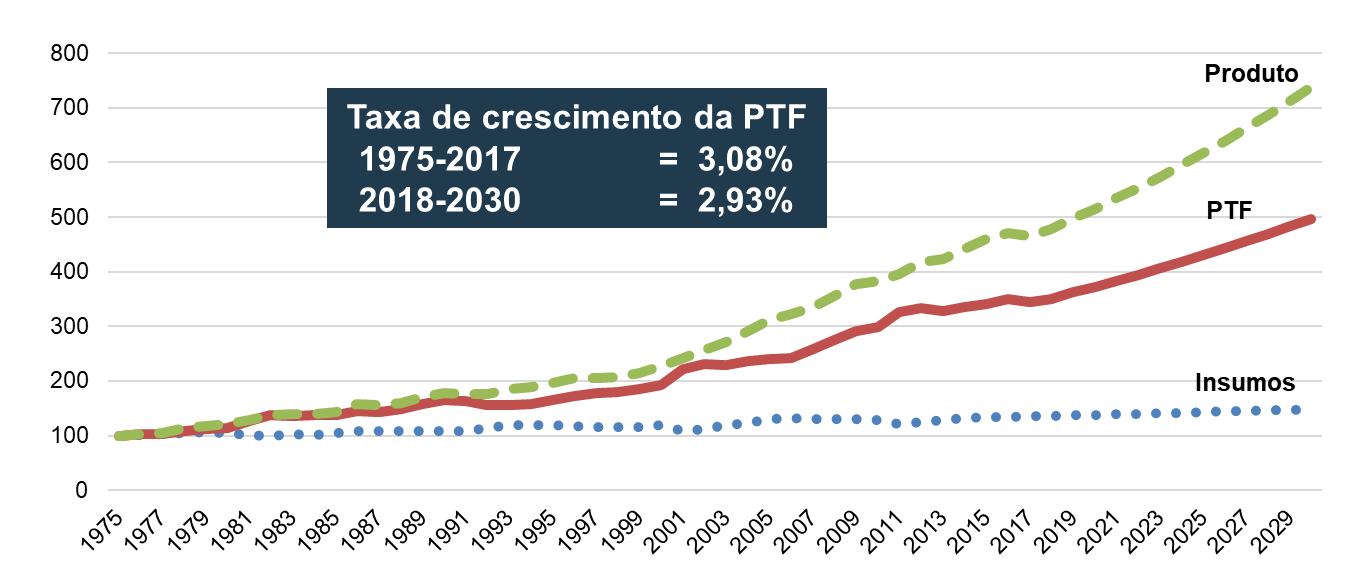 Brasil – Projeções da PTFFonte: Gasques, Souza e Bastos, 2018Projeções de Grãos Regiões Selecionadas (*) 2019/2020 a 2029/2030A área total plantada com lavouras deve passar de 77,7 milhões de hectares em 2019/20 para 88,2 milhões em 2029/30. Um acréscimo de 10,5 milhões de hectares. Essa expansão está concentrada em soja, mais 9,7 milhões de hectares, cana-de-açúcar, mais 1,2 milhão, e milho segunda safra, 4,1 milhões de hectares. Totalizam as três 15,0 milhões de hectares adicionais. Algumas lavouras, como mandioca, café, arroz, laranja e feijão, devem perder área, mas a redução será compensada por ganhos de produtividade. Sendo que a área do território é de 851,49 milhões de hectares, a área de lavouras ocupa 10,4% do espaço territorial. As regiões Centro Oeste e Norte são as que deverão ter os maiores aumento de produção e área. Entre os estados do Norte, Tocantins e Rondônia deverão liderar a expansão da produção.A expansão de área de soja e cana-de-açúcar deverá ocorrer pela incorporação de áreas novas, áreas de pastagens naturais e também pela substituição de outras lavouras que deverão ceder área. O Censo Agropecuário 2017, dá uma indicação onde isso deve acontecer, ao mostrar a expansão de áreas de lavouras temporárias em terras de pastagens Naturais. A área de milho 2ª safra deve expandir-se sobre áreas liberadas pela soja, no sistema de plantio direto. Milho e Soja deverão sofrer uma pressão devido ao seu uso crescente como culturas relevantes para produção de biocombustíveis.Projeções de Área Plantada - Brasil 2019/2020 a 2029/2030A necessidade adicional de áreas pode ser atendida através:1. Substituição de culturas2. Pastagens naturais - O Censo mostrou uma grande redução dessas áreas e a entrada de outras atividades como as lavouras temporárias (soja).3. Sistema de plantio direto que pode suprir lavouras como o milho especialmente.O mercado interno juntamente com as exportações e os ganhos de produtividade, deverão ser os principais fatores de crescimento na próxima década. Em 2029-30, 50,4% da produção de soja devem ser destinados ao mercado interno, no milho, 69,0%, e no café, 56,6% da produção devem ser consumidos internamente. Haverá, assim, uma dupla pressão sobre o aumento da produção nacional, devida ao crescimento do mercado interno e das exportações do país. Nas carnes, haverá forte pressão do mercado internacional, especialmente de carne bovina e suína, embora o Brasil continue liderando o mercado internacional do frango. Do aumento previsto na produção de carne de frango, 73,0% da produção de 2029/30 serão destinados ao mercado interno; da carne bovina produzida, 45,0% deverão ir ao mercado interno, e na carne suína 37,0%. Deste modo, embora o Brasil seja, em geral, um grande exportador para vários desses produtos, o consumo interno será relevante.Finalmente, as projeções regionais estão indicando que os maiores aumentos de produção, e de área, da cana-de-açúcar, devem ocorrer nos estados de Goiás, Mato Grosso, Minas Gerais. Mas São Paulo como maior produtor nacional, também, projeta expansões elevadas de produção e de área desse produto. Entre os grandes produtores, Mato Grosso deve continuar liderando a expansão da produção de milho e soja no país. O acréscimo da produção de milho deve ocorrer especialmente pela expansão da produção do milho de segunda safra. Mas a soja deve apresentar forte expansão em estados do Norte, especialmente, Tocantins, Rondônia e Pará. Nestes 3 estados deverá ocorrer forte crescimento da produção de soja durante o período das projeções. No Pará, a produção de soja deve aumentar 56,4%, em Rondônia, 50,0% e em Tocantins, 42,5%. Contribuem para isso, a atração que a cultura apresenta e a abertura de novos modais de transporte nos próximos anos. A região denominada MATOPIBA, deverá apresentar aumento elevado da produção de grãos assim como sua área deve apresentar também aumento expressivo. As projeções indicam que essa região deverá produzir cerca de 32,7 milhões de toneladas de grãos em 2029/30) numa área plantada de grãos de 8,8 milhões de hectares ao final do período das projeções.A Agricultura Familiar nas ProjeçõesO censo Agropecuário 2017 do IBGE, registrou 5,0 milhões de estabelecimentos no país sendo que destes 3,9 milhões são considerados familiares. Esta seção procura combinar os resultados das projeções com indicadores relacionados à Agricultura Familiar. A partir das projeções de produção para a próxima década, estimou-se a provável participação da agricultura familiar em diversas atividades. Esses resultados são importantes pois permitem observar melhor a potencialidade de um setor tão importante na agricultura brasileira.A tabela abaixo representa a participação da agricultura familiar em diversas atividades. Soja, feijão e milho são as atividades onde a agricultura familiar tem menor participação. Na soja, a participação na produção total é de 9,0%, feijão 12,0%, e milho, 12,0%. Essa baixa participação pode ser devida à economias de escala e à tecnologia, que são dois atributos relevantes na produção moderna. Isso tende a isolar os estabelecimentos com menor escala de produção. Nas carnes, a agricultura familiar tem grande destaque, especialmente suína e frango. Outras atividades como o café, leite e frutas, também são marcantes. Outras lavouras como o fumo (94,0%), e mandioca (70,0%), são essencialmente atividades de predominância familiar.Devido às diferenças entre as unidades, a Floricultura e Horticultura foram consideradas separadamente das apresentadas na tabela. Mas é surpreendente a importância das atividades familiares. Na Floricultura, entretanto, a agricultura familiar é menos relevante: em 16 408 estabelecimentos totais, 10 898 são familiares representado 66,4%; no valor das vendas, a participação familiar no total é de 19,5%. Na Horticultura, o Censo 2017 registra 1,0 milhão de estabelecimentos. Deste total, 908,0 mil são familiares. Nesta atividade, a agricultura familiar representa 82,8% dos estabelecimentos e gera 60,0% do valor.Participação da Agricultura Familiar na produção do próximo decênio - 2029/30* Relação entre a produção familiar e a produção total* * Multiplicação do valor projetado pela participação da agricultura familiarFonte: CGAPI/DCI/SPA/MAPA, SIRE/Embrapa e Departamento de Estatística/UNBEquipe:Grãos*Unidade 2019/20ProjeçãoProjeçãoProjeçãoVariação% 2019/20 a 2029/30Grãos*Unidade 2019/202029/30  Lsup.Variação% 2019/20 a 2029/30ProduçãoMil t250.871318.293a367.57126,9Área PlantadaMil ha65.46476.373a90.64916,7Acréscimo de 67,4 milhões de toneladas de grãos e 10,9 milhões de hectaresAcréscimo de 67,4 milhões de toneladas de grãos e 10,9 milhões de hectaresAcréscimo de 67,4 milhões de toneladas de grãos e 10,9 milhões de hectaresAcréscimo de 67,4 milhões de toneladas de grãos e 10,9 milhões de hectaresAcréscimo de 67,4 milhões de toneladas de grãos e 10,9 milhões de hectaresAcréscimo de 67,4 milhões de toneladas de grãos e 10,9 milhões de hectaresAcréscimo de 67,4 milhões de toneladas de grãos e 10,9 milhões de hectaresProdutoUnidade 2019/20ProjeçãoProjeçãoProjeçãoVariação% 2019/20 a 2029/30ProdutoUnidade 2019/202029/30  Lsup.Variação% 2019/20 a 2029/30Carne FrangoMil t14.17918.166a21.14228,1Carne BovinaMil t9.88011.481a14.21116,2Carne SuínaMil t4.1665.283a6.15126,8TotalMil t28.22534.929a41.50423,8Acréscimo de 6,7 milhões de toneladas de carnesAcréscimo de 6,7 milhões de toneladas de carnesAcréscimo de 6,7 milhões de toneladas de carnesAcréscimo de 6,7 milhões de toneladas de carnesAcréscimo de 6,7 milhões de toneladas de carnesAcréscimo de 6,7 milhões de toneladas de carnesAcréscimo de 6,7 milhões de toneladas de carnesFonte: CGAPI/DCI/SPA/MAPA, SIRE/Embrapa e Departamento de Estatística/UNB Fonte: CGAPI/DCI/SPA/MAPA, SIRE/Embrapa e Departamento de Estatística/UNB Fonte: CGAPI/DCI/SPA/MAPA, SIRE/Embrapa e Departamento de Estatística/UNB Fonte: CGAPI/DCI/SPA/MAPA, SIRE/Embrapa e Departamento de Estatística/UNB Fonte: CGAPI/DCI/SPA/MAPA, SIRE/Embrapa e Departamento de Estatística/UNB Fonte: CGAPI/DCI/SPA/MAPA, SIRE/Embrapa e Departamento de Estatística/UNB Fonte: CGAPI/DCI/SPA/MAPA, SIRE/Embrapa e Departamento de Estatística/UNB ExportaçãoUnidade 2019/202029/30Variação % 2019/20 a 2029/30AçúcarMil t15.98025.23257,9Algodão pluma Mil t1.7002.40841,6Milho Mil t34.50044.52929,1Soja GrãoMil t84.000103.40923,1Soja FareloMil t16.30018.38012,8CaféMilhões sc374420,0Suco de laranjaMil t2.2512.78123,6CeluloseMil t15.23320.35433,6CARNESCarne FrangoMil t4.1705.60134,3Carne BovinaMil t2.5623.40032,7Carne SuínaMil t7481.02336,7FRUTASBananaMil t8210022,2MaçãMil t679643,4MangaMil t22936157,6MelãoMil t24035447,6Mamão (Papaya)Mil t466236,0UvaMil t476640,0Fonte: CGAPI/DCI/SPA/MAPA, SIRE/Embrapa e Departamento de Estatística/UNB Fonte: CGAPI/DCI/SPA/MAPA, SIRE/Embrapa e Departamento de Estatística/UNB Fonte: CGAPI/DCI/SPA/MAPA, SIRE/Embrapa e Departamento de Estatística/UNB Fonte: CGAPI/DCI/SPA/MAPA, SIRE/Embrapa e Departamento de Estatística/UNB Fonte: CGAPI/DCI/SPA/MAPA, SIRE/Embrapa e Departamento de Estatística/UNB Grãos - RegiõesProdução (mil t)Produção (mil t)Produção (mil t) Área Plantada (mil ha) Área Plantada (mil ha) Área Plantada (mil ha)Grãos - Regiões2019/202029/30Var.% 2019/202029/30Var.% Grãos250.871318.29326,965.46476.37316,7Grãos regiões selecionadas - Mil ToneladasGrãos regiões selecionadas - Mil ToneladasGrãos regiões selecionadas - Mil ToneladasGrãos regiões selecionadas - Mil ToneladasMil hectaresMil hectaresMil hectaresRegião Sul72.97189.26422,319.81521.4998,5Região Centro-oeste120.710161.10433,528.29436.78530,0Região Norte11.06214.43430,53.2533.97622,2Região Sudeste25.05529.83119,15.8886.0783,2Grãos - Região Norte estados selecionados - Mil ToneladasGrãos - Região Norte estados selecionados - Mil ToneladasGrãos - Região Norte estados selecionados - Mil ToneladasGrãos - Região Norte estados selecionados - Mil ToneladasMil hectaresMil hectaresMil hectaresRondônia2.3123.21138,960471518,3Pará2.7633.56729,19371.09717,0Tocantins5.4777.17431,01.5472.02130,7Fonte: CGAPI/DCI/SPA/MAPA, SIRE/Embrapa e Departamento de Estatística/UNB Fonte: CGAPI/DCI/SPA/MAPA, SIRE/Embrapa e Departamento de Estatística/UNB Fonte: CGAPI/DCI/SPA/MAPA, SIRE/Embrapa e Departamento de Estatística/UNB Fonte: CGAPI/DCI/SPA/MAPA, SIRE/Embrapa e Departamento de Estatística/UNB Fonte: CGAPI/DCI/SPA/MAPA, SIRE/Embrapa e Departamento de Estatística/UNB Fonte: CGAPI/DCI/SPA/MAPA, SIRE/Embrapa e Departamento de Estatística/UNB Fonte: CGAPI/DCI/SPA/MAPA, SIRE/Embrapa e Departamento de Estatística/UNB *Grãos: corresponde a relação das lavouras levantadas pela Conab em seus levantamentos de safras (algodão caroço, amendoim total, arroz, aveia, canola, centeio, cevada, feijão total, girassol, mamona, milho total, soja, sorgo, trigo e triticale.*Grãos: corresponde a relação das lavouras levantadas pela Conab em seus levantamentos de safras (algodão caroço, amendoim total, arroz, aveia, canola, centeio, cevada, feijão total, girassol, mamona, milho total, soja, sorgo, trigo e triticale.*Grãos: corresponde a relação das lavouras levantadas pela Conab em seus levantamentos de safras (algodão caroço, amendoim total, arroz, aveia, canola, centeio, cevada, feijão total, girassol, mamona, milho total, soja, sorgo, trigo e triticale.*Grãos: corresponde a relação das lavouras levantadas pela Conab em seus levantamentos de safras (algodão caroço, amendoim total, arroz, aveia, canola, centeio, cevada, feijão total, girassol, mamona, milho total, soja, sorgo, trigo e triticale.*Grãos: corresponde a relação das lavouras levantadas pela Conab em seus levantamentos de safras (algodão caroço, amendoim total, arroz, aveia, canola, centeio, cevada, feijão total, girassol, mamona, milho total, soja, sorgo, trigo e triticale.*Grãos: corresponde a relação das lavouras levantadas pela Conab em seus levantamentos de safras (algodão caroço, amendoim total, arroz, aveia, canola, centeio, cevada, feijão total, girassol, mamona, milho total, soja, sorgo, trigo e triticale.*Grãos: corresponde a relação das lavouras levantadas pela Conab em seus levantamentos de safras (algodão caroço, amendoim total, arroz, aveia, canola, centeio, cevada, feijão total, girassol, mamona, milho total, soja, sorgo, trigo e triticale.Área PlantadaUnidade 2019/202029/30Variação AbsolutaLavouras que perdem áreaLavouras que perdem áreaLavouras que perdem áreaLavouras que perdem áreaLavouras que perdem áreaArroz Mil ha1.650665-985FeijãoMil ha2.9231.839-1.083CaféMil ha1.8851.735-151Mandioca (*)Mil ha1.2731.025-248Batata Inglesa (*)Mil ha12698-27Laranja (*)Mil ha597481-116Cacau (*)Mil ha601564-37Uva (*)Mil ha75740Maçã (*)Mil ha3231-1BananaMil ha489478-11MamãoMil ha2726-1TotalMil ha9.6787.017-2.661Lavouras que ganham áreaLavouras que ganham áreaLavouras que ganham áreaLavouras que ganham áreaLavouras que ganham áreaCana de Açúcar (*)Mil ha8.4429.6761.234Algodão pluma Mil ha1.6711.899228Milho Mil ha18.51620.1941.679Milho 2ª safraMil ha13.78318.5424.759Soja GrãoMil ha36.84446.5779.734TrigoMil ha2.0892.336247Fumo (*)Mil ha3523597MangaMil ha66703MelãoMil ha25295TotalMil ha81.78899.68417.896Fonte: CGAPI/DCI/SPA/MAPA, SIRE/Embrapa e Departamento de Estatística/UNBFonte: CGAPI/DCI/SPA/MAPA, SIRE/Embrapa e Departamento de Estatística/UNBFonte: CGAPI/DCI/SPA/MAPA, SIRE/Embrapa e Departamento de Estatística/UNBFonte: CGAPI/DCI/SPA/MAPA, SIRE/Embrapa e Departamento de Estatística/UNBFonte: CGAPI/DCI/SPA/MAPA, SIRE/Embrapa e Departamento de Estatística/UNB* Área colhidaProdutosProdução Total Agric. Familiar (*)Agic. Familiar (**)Produtosmil t(%)mil tSoja em grão156,50,0914,1Feijão2.9990,12359,9Milho 123.9860,1214.878,4Carne Frango18.1660,468.356,2Carne Bovina11.4810,313.559Carne Suína5.2830,512.694,2Café700,3524,5Mandioca16.3590,711.451,6Fumo7930,94745,2Cacau2640,57150,3Uva1.7680,31548,2Banana7.2840,493.569,2Leite32.3490,6320.307CGAPI/DCI/SPA/MAPAJosé Garcia GasquesEliana Teles BastosMarco Antonio TubinoWilson Vaz de AraújoSIRE/EmbrapaEliane Gonçalves Gomes – SIREDepartamento de Estatística/UNBGeraldo da Silva e Souza